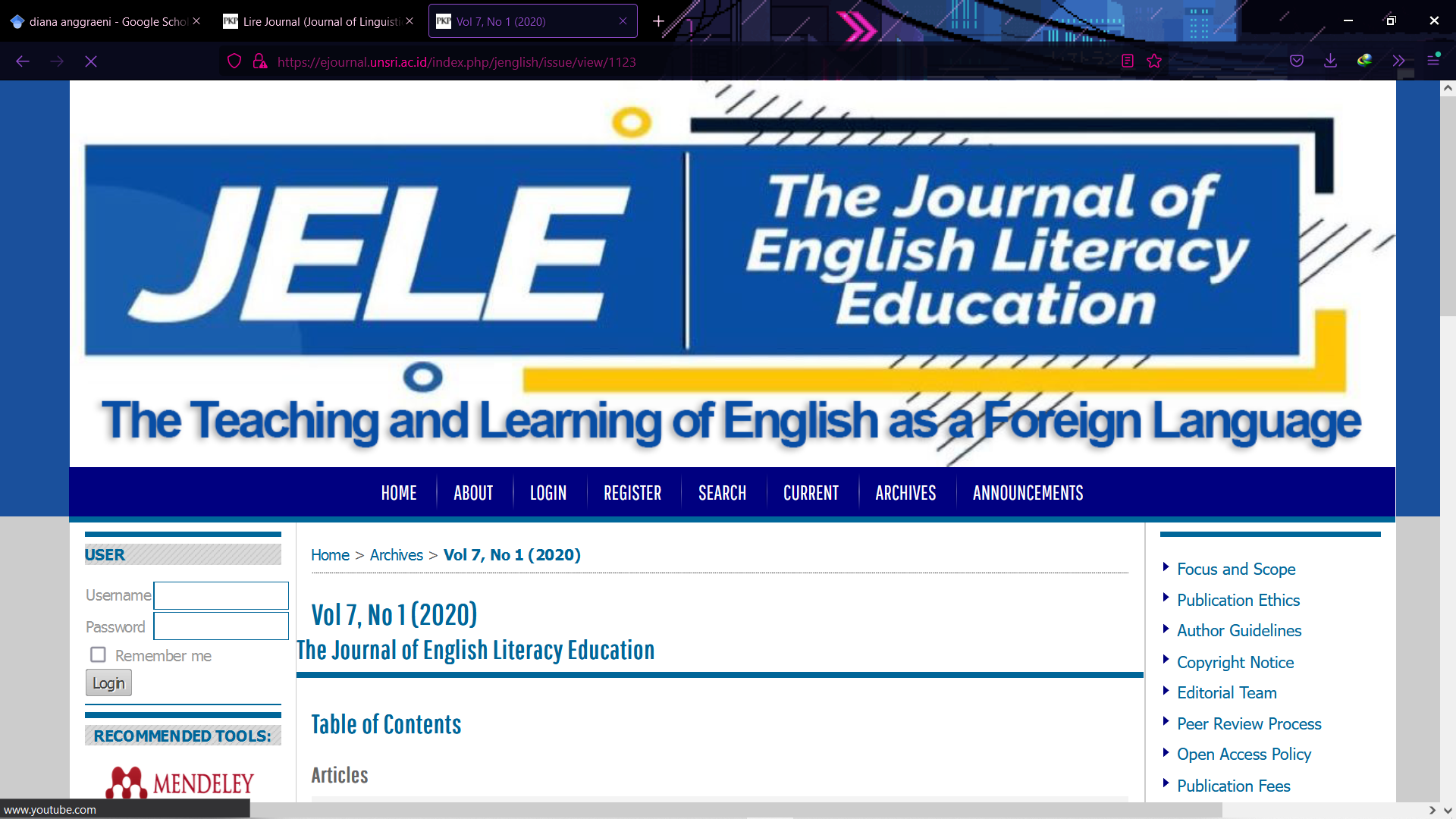 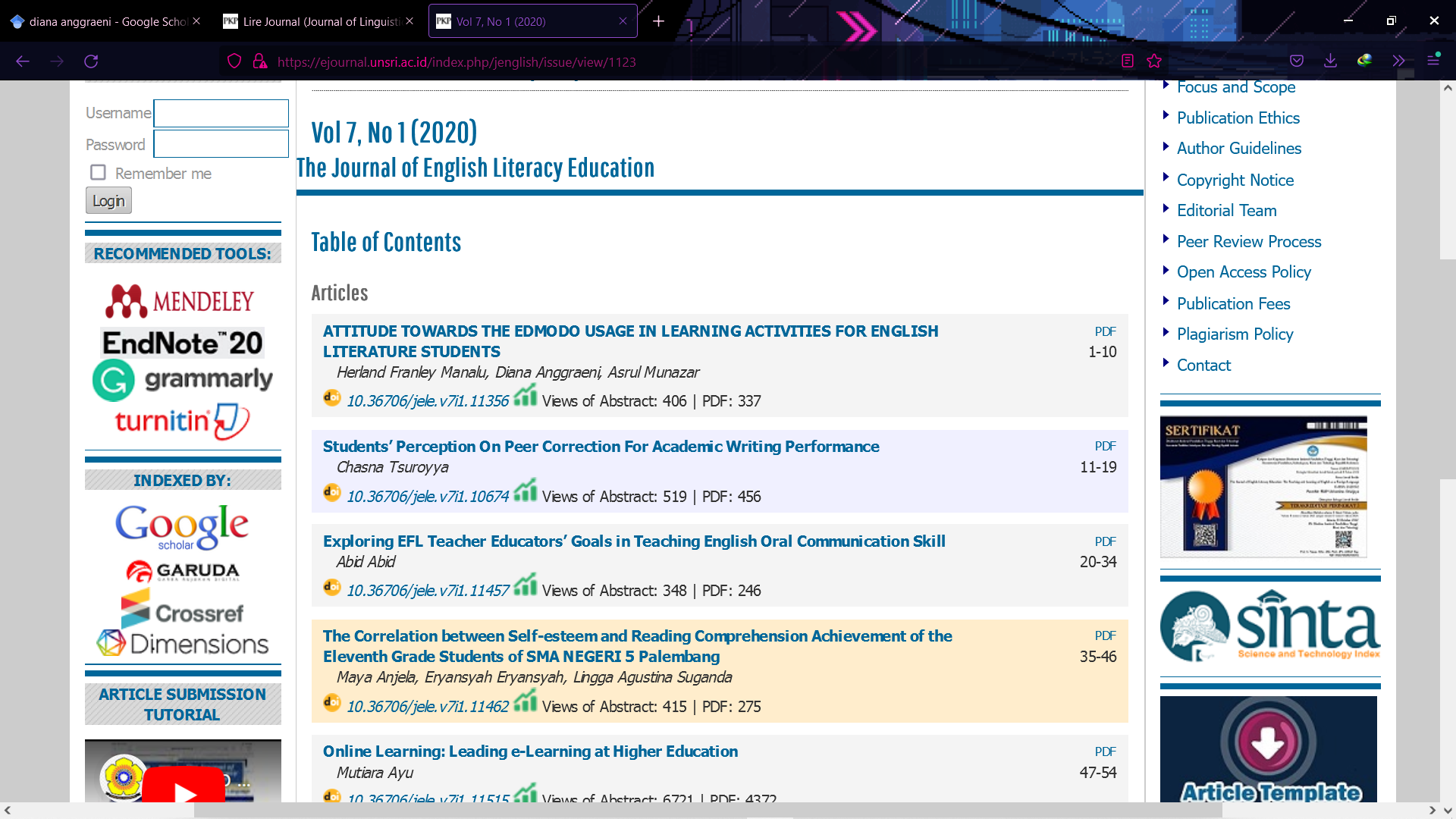 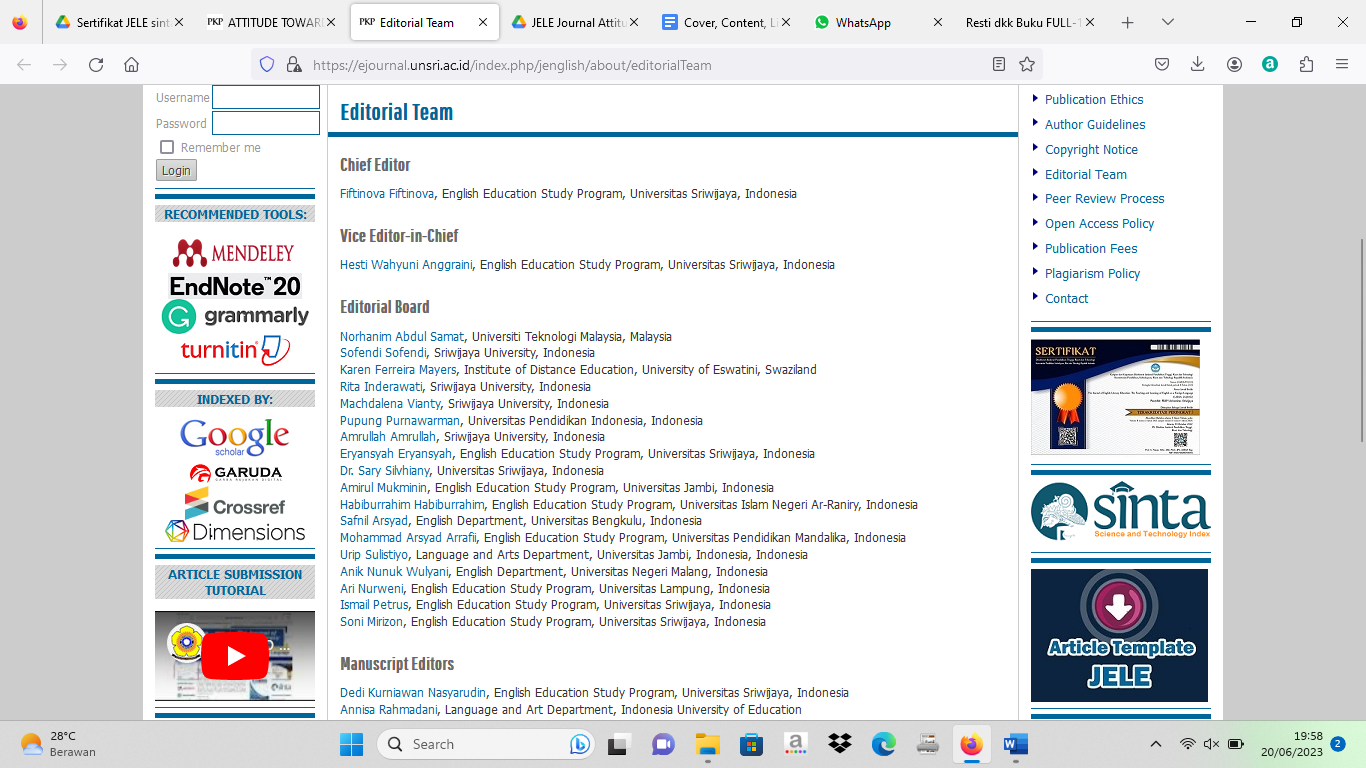 Link JurnalLink Repositoryhttps://ejournal.unsri.ac.id/index.php/jenglish/article/view/11356http://repository.ubb.ac.id/7283/